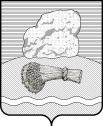 РОССИЙСКАЯ ФЕДЕРАЦИЯКалужская областьДуминичский районАдминистрация сельского поселения«ДЕРЕВНЯ  БУДА»ПОСТАНОВЛЕНИЕ    «01» февраля  2018  г.                                                                                                       №  11О внесении изменений в   муниципальную ПрограммуОб утверждении муниципальной   программы «Сохранение и развитие культуры на территории сельского поселения «Деревня Буда», утвержденную постановлением  администрации сельского поселения «Деревня  Буда» №93  от 25.11.2016г          В соответствии  с Федеральным законом от 06.10.2003г. N 131-ФЗ "Об общих принципах организации местного самоуправления в Российской Федерации"; Федеральным закон от 09.10.1992г. N3612-1 "Основы законодательства Российской Федерации о культуре"; Положением о  сельском доме культуры сельского поселения «Деревня Буда», утвержденное постановлением Главы администрации от 12.01.2011года № 4 , Указом Президента Российской Федерации от 07.05.2012 № 597 "О мероприятиях по реализации государственной социальной политики",  Положением об  оплате труда не муниципальных служащих администрации сельского поселения «Деревня Буда»  утверждено  решением  сельской Думы  от 25.03.2011г № 12           ПОСТАНОВЛЯЮ:Внести  следующие  изменения в муниципальную программу « Сохранение и развитие культуры на территории сельского поселения «Деревня Буда» на 2017-2020 годы» от 25.11.2016 г. № 93 (в редакции постановлений  от 18.01.2017 г. №4; от 28.09.2017 г.№ 53; от 15.11.2017 г.№70).          1.1. В таблице паспорта программы:-в пункте  6 (Объемы финансирования за счет средств местного  бюджета всего, в том  числе по годам реализации муниципальной  программы )  в строку «Всего» внести изменения число «5 090 619,82» на число «5100030,82 »,    в строку «2018» внести изменения  число  «1 355 704,00» на число «1 365 115,00».       1.2.  В п.4  «Обоснование объема финансовых ресурсов, необходимых для реализации муниципальной Программы» в  Общий объём расходов бюджета сельского поселения, предусмотренный на реализацию мероприятий, включённых в настоящую муниципальную программу на период с 2017 года по 2020 год : в строку «Всего» внести изменения число «5 090 619,82» на число «5100030,82»,    в строку «2018» внести изменения  число  «1 355 704,00» на число «1 365 115,00».        1.3. В таблице пункт 4.1. – «Общий объем финансовых ресурсов, необходимых для реализации муниципальной программы» - в строку «Всего» внести изменения число «5 090 619,82» на число «5100030,82»,    в строку «2018» внести изменения  число  «1 355 704,00» на число «1 365 115,00».В строку «Средства местного бюджета» внести изменения  (наименование показателя в строку «Всего» внести изменения число «5 090 619,82» на число «5100030,82 »,    в строку «2018» внести изменения  число  «1 355 704,00» на число «1 365 115,00».      1.4. В таблице пункт 4.2. «Обоснование объема финансовых ресурсов, необходимых для реализации муниципальной программы»  в строку «Объем финансовых  ресурсов, итого»  в графе  «2018»  внести изменения  число  «1 355 704,00» на число «1 365 115,00».  В строке  «Средства местного бюджета»: в графе  «2018» внести изменения  число  1 355 704,00» на число «1 365 115,00».1.5.   Таблицу № 6 « Перечень мероприятий муниципальной программы  «Сохранение и развитие культуры на территории   сельского поселения «Деревня Буда» на 2017-2020 годы»  изложить в новой редакции      2.Настоящее постановление вступает в силу с даты его обнародования и распространяется на правоотношения возникшие с 01.01.2018 года.            3. Контроль за исполнением настоящего постановления   оставляю за собой.Глава   администрации                                                           О.Л.Чечеткина№ п\пНаименование мероприятияСроки реализацииУчастники подпрограммыИсточники финансированияВсего тыс.рубВсего тыс.рубОбъем финансирования по годамОбъем финансирования по годамОбъем финансирования по годамОбъем финансирования по годамОбъем финансирования по годамОбъем финансирования по годам№ п\пНаименование мероприятияСроки реализацииУчастники подпрограммыИсточники финансированияВсего тыс.рубВсего тыс.руб201720182019201920202020Нормативно-правовое  обеспечение программыНормативно-правовое  обеспечение программыНормативно-правовое  обеспечение программыНормативно-правовое  обеспечение программыНормативно-правовое  обеспечение программыНормативно-правовое  обеспечение программыНормативно-правовое  обеспечение программыНормативно-правовое  обеспечение программыНормативно-правовое  обеспечение программыНормативно-правовое  обеспечение программыНормативно-правовое  обеспечение программыНормативно-правовое  обеспечение программы1.1Разработка программ и положений по проведению конкурсов, фестивалей, праздников2017-2020СДКБез финансировани1.2Обобщение опыта    работы по развитию детского художественного творчества и поддержке молодых дарований2017-2020СДКБез финансированияОбеспечения  функционирования  СДКОбеспечения  функционирования  СДКОбеспечения  функционирования  СДКОбеспечения  функционирования  СДКОбеспечения  функционирования  СДКОбеспечения  функционирования  СДКОбеспечения  функционирования  СДКОбеспечения  функционирования  СДКОбеспечения  функционирования  СДКОбеспечения  функционирования  СДКОбеспечения  функционирования  СДКОбеспечения  функционирования  СДК2.1Обеспечения надлежащих организационно-технических условий для исполнения должностных обязанностей работников культуры и установления им оплаты труда в соответствии с законодательством.2017-2020Администрация СПБюджет поселения5100,030825100,030821 023,507821 365,1151355,7041355,7041355,7041355,704Развитие функционирования СДКРазвитие функционирования СДКРазвитие функционирования СДКРазвитие функционирования СДКРазвитие функционирования СДКРазвитие функционирования СДКРазвитие функционирования СДКРазвитие функционирования СДКРазвитие функционирования СДКРазвитие функционирования СДКРазвитие функционирования СДКРазвитие функционирования СДКРазвитие функционирования СДК3.1Создание банка данных о штатных специалистах, работающих в сфере культуры2017-2020СДКБез финансированияБез финансирования3.2Ведение профориентационной работы среди выпускников школ 2017-2020СДКБез финансированияБез финансирования3.3 Проведение профессиональных конкурсов:«Лучшее учреждение культуры»«Лучший по профессии»«Лучшее мероприятие года»2017-2020СДКБез финансированияБез финансирования3.4Участие в семинарах,  по вопросам сохранения культуры на селе2017-2020СДКБез финансированияБез финансирования4.Организационные  мероприятия4.Организационные  мероприятия4.Организационные  мероприятия4.Организационные  мероприятия4.Организационные  мероприятия4.Организационные  мероприятия4.Организационные  мероприятия4.Организационные  мероприятия4.Организационные  мероприятия4.Организационные  мероприятия4.Организационные  мероприятия4.Организационные  мероприятия4.Организационные  мероприятия4.1Привлечение несовершеннолетних, состоящих на учете в КПДН и ЗП к занятиям в кружках2017-2020СДКБез финансированияБез финансирования4.2Взаимодействие с образовательными учреждениями2017-2020СДКБез финансированияБез финансирования